«ΑΠΟΚΑΤΑΣΤΑΣΗ ΜΕΤΑΒΥΖΑΝΤΙΝΟΥ ΙΕΡΟΥ ΝΑΟΥ ΑΓΙΟΥ ΒΑΣΙΛΕΙΟΥ ΚΑΙ ΔΗΜΙΟΥΡΓΙΑ  ΠΟΛΙΤΙΣΤΙΚΩΝ ΔΙΑΔΡΟΜΩΝ ΣΤΟΝ ΑΓΙΟ ΕΥΣΤΡΑΤΙΟ» Το έργο «Αποκατάσταση μεταβυζαντινού Ιερού Ναού Αγίου Βασίλειου και δημιουργία πολιτιστικών διαδρομών στον Άγιο Ευστράτιο» εντάχθηκε στο Ταμείο Ανάκαμψης και Ανθεκτικότητας με Κωδικό ΟΠΣ ΤΑ 5158543, προϋπολογισμό 1.000.000 ευρώ, και χρηματοδότηση από το Πρόγραμμα Δημοσίων Επενδύσεων (ΠΔΕ) 2022, στη ΣΑΤΑ 014. Ο ναός του Αγίου Βασιλείου οικοδομήθηκε το 1727 και αποτελεί έναν από τους παλαιότερους ναούς του νησιού του Αγίου Ευστρατίου, το τρίτο και μικρότερο νησί του νομού Λέσβου. Ο Άγιος Βασίλειος είναι μία δίχωρη εκκλησία βυζαντινού ρυθμού, διαστάσεων 7 x 3 μ. χωρίς την αψίδα, κατασκευασμένη από αργούς λίθους και πλίνθους. Η στέγη είναι δίρριχτη, καλυμμένη με σχιστολιθικές πλάκες και φέρει μικρό κεραμοσκεπή τρούλο, που πατά σε ψηλό τύμπανο. Η πρόσβαση στο ναό γίνεται από τα δυτικά με τοξωτή θύρα, η οποία οδηγεί σε εσωνάρθηκα με κεραμοσκεπή οροφή. Ο νάρθηκας χωρίζεται από το ναό με χτιστό εγκάρσιο τόξο. Στην πρόσοψη του ναού και περίπου 4 μ. πάνω και δεξιά από την τοξωτή και ιδιαίτερα ενδιαφέρουσα θύρα σώζεται εντοιχισμένη μαρμάρινη πλάκα, στην οποία αναγράφεται η χρονολογία ίδρυσης ΑΨΚΖ' (1727). Ο ναός είναι κτισμένος σε κατωφερές έδαφος με αρκετά έντονη κλίση και πλαισιώνεται στη νότια πλευρά από αύλειο χώρο με κτιστό πεζούλι και πλακόστρωτο, που έχει πηγάδι στο κέντρο του. Μετά τους καταστροφικούς σεισμούς που έπληξαν το νησί του Αγίου Ευστρατίου το 1968, ο ναός ήταν ο μοναδικός που βρισκόταν σε ετοιμόρροπη κατάσταση μέχρι το 1985/86 όταν αναπαλαιώθηκε από το Σύλλογο Αγιοστρατήτων Αμερικής, σε συνεργασία με τις οικογένειες Θεοδώρου και Τραταρού, όπως προκύπτει από εντοιχισμένη επιγραφή. Τον εσωτερικό διάκοσμο του ναού, συμπληρώνει λιτό ξύλινο τέμπλο επιζωγραφισμένο. Οι κυριότερες εργασίες που πρόκειται να υλοποιηθούν στο πλαίσιο του έργου είναι η αποκατάσταση του Ι.Ν. Αγίου Βασιλείου, ο εξωραϊσμός και διαμόρφωση περιβάλλοντος χώρου, ψηφιακές εφαρμογές (ψηφιακές πολιτιστικές διαδρομές που αφορούν, στην ανάδειξη μεσαιωνικών ιερών ναών του Αγίου Ευστρατίου με προτεινόμενες τουριστικές διαδρομές που θα σχεδιαστούν επί χάρτου). Το έργο/δράση υλοποιείται στο πλαίσιο του Εθνικού Σχεδίου Ανάκαμψης και Ανθεκτικότητας «Ελλάδα 2.0» με τη χρηματοδότηση της Ευρωπαϊκής Ένωσης – NextGenerationEU.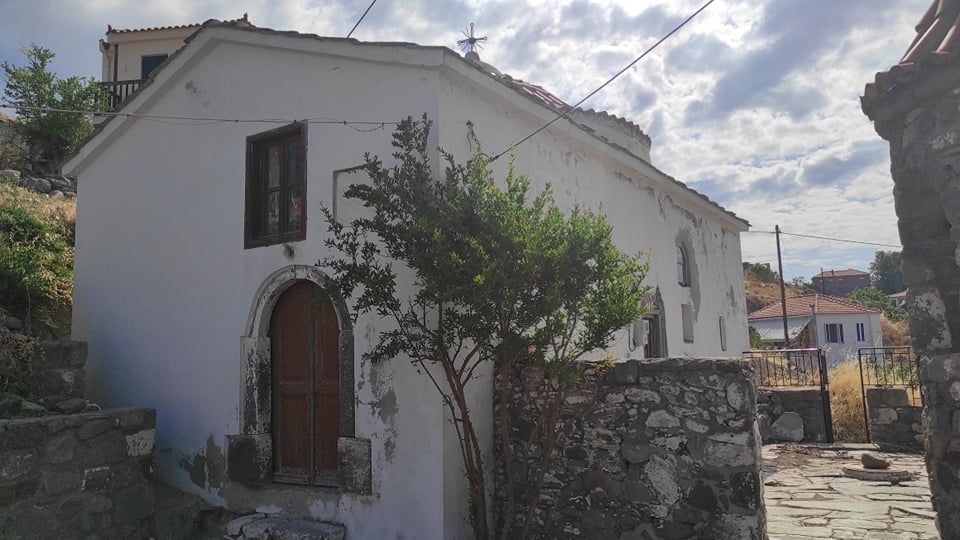 